Муниципальное бюджетное дошкольное образовательное учреждение Центр развития ребенка № 5 «Мир детства» 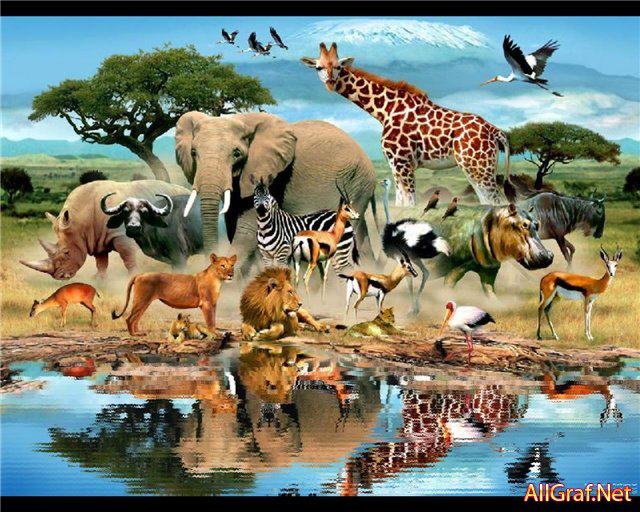 (ул. Бондаренко, 25)Конспект интегрированного занятия в старшей группе«Без зверей нам жить нельзя»                                          Составила: воспитатель Неживая И.В.г. ТулаЦель: формировать интерес к окружающей природе.Задачи:1. Образовательные: дать детям представление о разнообразии природыперечислить основные причины вымирания животныхобъяснить, почему нужно охранять животный мирпознакомить детей с Красной книгой и животными, которые в нее внесены.2. Развивающая:развивать речьразвивать самостоятельность мышления детейумение отстаивать и защищать свою позицию3. Воспитывающая: внушить сочувствие к живой природе, научить сопереживать,воспитывать у детей гуманное отношение ко всему живому, чувство милосердия учить правильному поведению в природной средеМатериал  и оборудование:Презентация «Классификация животных», «Красная книга Тульской области»Интерактивный стол Active TableПроекторНабор «Чудо – чемоданчик»Набор для изготовления коллажаПредварительная работа: просмотр альбома «Животные Красной книги», заучивание стихов о животных, зарисовка животных.Ход:- Ребята, скажите, на какой планете мы живём? (Земля)-  а кто обитает на ней? (животные, птицы, люди)- Каких животных вы знаете, которые сейчас на Земле не обитают? (Динозавры, мамонты)- Почему они вымерли? (предположения детей)- Мамонты жили очень–очень давно. Когда пришел Ледниковый период – стало очень холодно. Многие животные не смогли себя обеспечивать едой, мерзли. А вскоре многие животные вымерли. И о их существовании нам известно совсем немного.-  Но и сейчас некоторые животные исчезают. По какой причине, как вы считаете?( из-за загрязнения окружающей среды, браконьерства)- А как бы вы поступили по отношению к этим животным, если бы жили много миллионов лет назад?- Давайте, попробуем отправиться в волшебный лес. (произносим слова с закрытыми глазами под магическую музыку)Сейчас откроем мы невидимую дверьНу вот… И в сказке оказались мы теперь.Входим мы в волшебный лесБудет много здесь чудес.( садимся за столы)- Как вы думаете, где мы оказались? (в лесу)- Да! В лесу, но это не простой лес, а заповедник.А кто знает, что такое заповедник?(взаповеднике всеохраняется: травы, грибы, птицы, рыбы и все живое).- Верно. Заповедник – это место, где природа имеет право жить по своим законам. А человек не вмешивается в них, изредка приходит в это место как гость. Как вы думаете, только ли в заповедниках нужно защищать природу? (нет)- Правильно, охранять природу нужно в любом месте.- Ребята, 4 октября все люди на земле отмечают Всемирный день животных.В разных уголках нашей планеты люди проводят различные мероприятия в защиту животных. Рисуют плакаты, сочиняют и поют песни, рассказывают стихи, собирают различную гуманитарную помощь для больных животных.Берегите эти земли, эти воды,
Даже малую былиночку любя.
Берегите всех зверей внутри природы,
Убивайте лишь зверей внутри себя.Е. Евтушенко-А, вы, знакомы с миром животных?Каких животных знаете? Давайте вспомним классификацию животных. ( показ слайдов)- Звери (млекопитающие)дикие (волк, лиса, лось, заяц, медведь), домашние (собака, корова, кошка, коза, свинья);- Птицы (ворона, воробей, ласточка, глухарь, курица, гусь);- Рыбы (карп, щука, карась, хариус);-Насекомые (бабочка, стрекоза, шмель, муравей).-Как вы думаете, что означает защита животных? (Рыбе нужна чистая вода, следовательно, нужно защищать водоемы от загрязнения. Леса, поля, горы, степи – дом для животных. Значит и их необходимо защищать от загрязнений, от пожаров, от вырубки деревьев).- Вы правы, Земля наш общий дом. А человек является разумным существом, именно он в ответе за порядок на ней. Человеку нужна природа, но, вместе с ее обитателями т.е., животным миром.-  Как называется место, где живет животное?  (средой обитания)- Что будет, если ее уничтожить? (животное погибнет). - Верно. Сегодня многие животные находятся на грани вымирания, а значит, могут исчезнуть навсегда.Много животных на нашей планете мы потеряли, назад они уже не вернутся. Когда человек опомнился, он создал «Красную книгу». Кто знает, что такое Красная книга? (этокнига, где записаны и зарисованы животные и растения, которых на земле осталось мало, т.е. находятся на грани вымирания).- Конечно. Сам цвет книги как бы говорит: стой, обрати внимание на этих животных. Поэтому государство их охраняет, наказывает тех людей, кто нарушает правила по защите животных и растений из «Красной книги». Давайте вспомним некоторых животных Тульской области из Красной книги, которые на грани вымирания. За последние 50 лет в нашей области перестали обитать: рысь, бурый медведь, черный аист, сокол, лебедь-кликун, норка.Просмотр слайдовФизминутка «Разминка со зверями» ( видеоролик)- Но замечательно то, что человек умеет исправлять свои ошибки. Кроме Красной Книги люди и придумали заповедники. Для охраны природы в Тульской областиобразованы 58 заповедных, особо охраняемых природных территорий  , имеющие огромное значение для экологии и культуры тульского края. Только три природные территории в Тульской области входят в состав государственных природных музеев-заповедников. Это музей-заповедник «Поленово»,  где можно увидеть     – красоту прибрежной Оки и реликтового соснового бора, местности, в которой творил великий русский художник В.Д. Поленов; музей-заповедник «Куликово поле»,на Куликовом поле – природно-исторического ландшафта места легендарного сражения 1380 года, определившего судьбу России. А так жемузей-заповедник «Усадьба Л.Н. Толстого Ясная Поляна», где можно познакомиться с уникальной усадьбой (парк, каскад прудов, побережье и русло реки Воронки) – родиной великого русского писателя Л.Н. Толстого.Видеоролик « Ясная Поляна»Но все музеи-заповедники Тульской области объединяет природоохранная составляющая – работа по сохранению исконной природной среды. - А сейчас познакомьтесь с плакатом «Берегите животных!» Что изображено на нем, о чем он нам говорит? (ответы детей)- Глядя на плакат, мы сразу понимаем, что нужно делать правильно, или чего нельзя делать. Я предлагаю вам тоже выпустить плакат в защиту животных. Мы разделимся на 3 команды.1-«Берегите зверей!» на интерактивном столе2-«Берегите рыб!»  коллаж3-«Берегите птиц!»  на доске для рисования «Чудо-чемоданчик»Каждая группа презентует свой плакат. Оформляется выставка.- А теперь пора нам возвращаться из заповедника обратно.Насмотрелись мы чудес.
Жди нас снова, дивный лес.- Сегодня мы с вами говорили о Всемирном дне защиты животных. Каждый из вас может внести свой вклад в их защиту. Какую?• Рассказывать людям о животных, существующих на нашей планете, о том положении, в котором они находятся, и о важности Всемирного дня защиты животных• Читать книги про животных• Помогать бездомным животным. Им всегда нужна еда и многое другое• Скажите "спасибо" тем, кто день за днем помогает спасать и защищать животных. • Порадуйте своего любимца неожиданным угощением и проведите с ним побольше времени. - Всемирный день защиты животных дает людям возможность показать свою любовь и уважение к животным, признавая их важную роль в нашей жизни. 4 октября станьте частью чего-то особенного – того, что воздает должное всем животным на нашей планете                                                !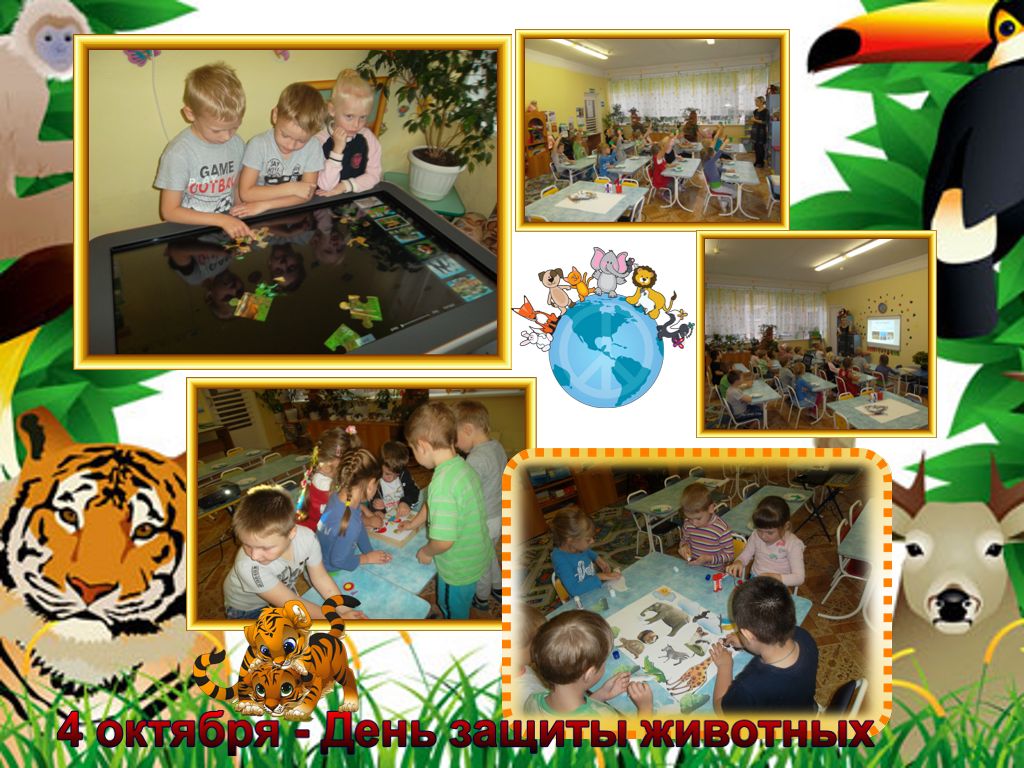 